TinnCon Logistics for Attendees	Welcome to the University of Illinois Tinnitus Brain Imaging Conference! Below is some information on how the virtual conference will run.The virtual conference will take place during the times listed below. If you are unable to join us in real time, all registered attendees will be given access to recordings of the presentations to watch at any time within the next 6 months. Friday, November 20th from 9AM-1PM (Central Standard Time)Saturday, November 21st from 9AM-1:30PM (Central Standard Time)Sunday, November 22nd from 9AM-1:20PM (Central Standard Time)All registered attendees will access the virtual conference with the Zoom information below:Zoom Link: https://go.illinois.edu/tinncon2020Meeting ID: 826 7290 7583Password: TINN20CONFor the duration of the conference, all participant video and audio will be turned off except for active speakers to ensure the presentations run smoothly. Any questions attendees may have can be entered into a Q&A box through the Zoom toolbar (circled below) which will be monitored by the U of I team during presentations. At the end of each presentation, speakers will answer as many questions as their allotted time allows. 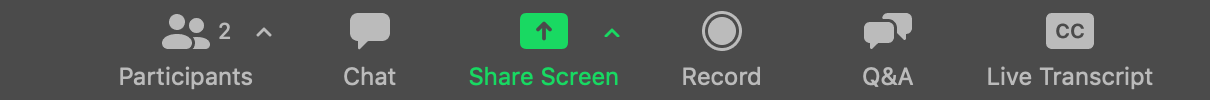 For those questions that cannot be answered during the presentation times, there will be short 15-minute breaks each morning and 30-minutes at the end of the day’s session, where we can circle back and wrap up any missed questions as well as an opportunity to ask live questions with the speakers at the end of each day of the conference. Attendees will have access to the Chat feature on Zoom (circled below) which they can use for any personal communication with either the U of I team (Dr. Husain, myself, conferences@illinois.edu/Michelle, etc) or with each other. For accessibility purposes, a live transcript of the conference will be presented for each attendee in the form of subtitles. If you would not like to see this transcript, attendees can disable it by clicking on the Live Transcript button on the Zoom toolbar (circled below). Clicking this button will also give the option to increase or decrease the font size of the subtitle display. For all technical difficulties (not able to join Zoom, can’t hear speakers, etc.) attendees should contact conferences@illinois.edu to get in touch with Michelle MarquartFor all other questions about logistics or speakers, please email crb7@illinois.edu. 